Dobro jutro, moji četrtošolci!                  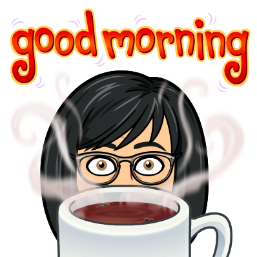 Teden je naokrog in spet se beremo na daljavo. Prejšnji teden smo ocenjevali DRU in GUM. TA teden pa vas menda čaka ocenjevanje pri TJA. Prepričana sem, da boste uspešni. Držim pesti, da bo šlo. Z mano se boste tudi ta teden slišali in videli po vibru  Preverila bom pisno deljenje. Pozorni bodite na pravilno podpisovanje. Če vam učna snov ni čisto razumljiva, mi to sporočite in bomo po vibru odpravili težave.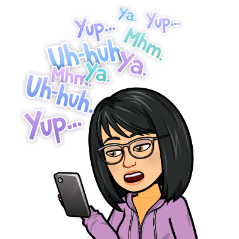 Ta teden mi boste oddali:nalogo pri MAT,izdelek pri NIT.V sredo bom v šoli pripravila vaše stvari, ki so tam še ostale (škatla Radovednih pet, likovne potrebščine, šestila…). Točno uro sem sporočila vašim staršem v elektronskem sporočilu.Tudi ta teden tako pridno delajte kot ste že do sedaj.Lep vas pozdravljam in vam želim, da bi bili zdravi!Učiteljica Alenka